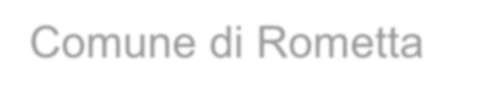 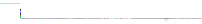 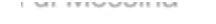 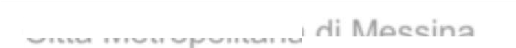 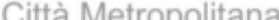 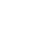 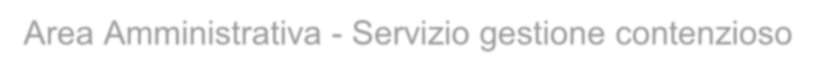 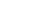 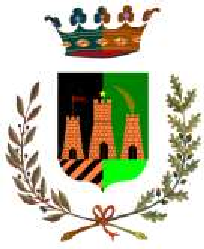 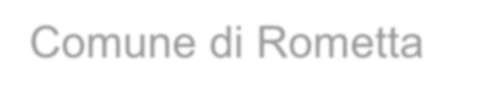 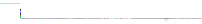 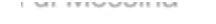 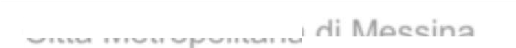 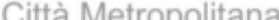 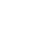 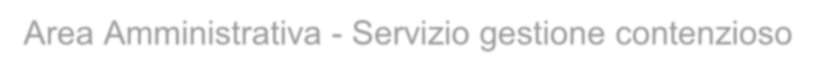 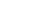 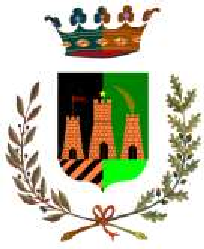 OGGETTO: “COMMISSIONE TRIBUTARIA PROVINCIALE DI MESSINA. RICORSO CON CONTESTUALE ISTANZA DI SOSPENSIONE PROPOSTO DALLA SIG.RA M.C.. COSTITUZIONE IN GIUDIZIO”.DICHIARAZIONE SOSTITUTIVA ATTO DI NOTORIETA'(Art. 47 D.P.R. 28/12/2000, n. 445)Il/La sottoscritto/a  	nato/a a 	il __________________________________residente a 	Via 	  n.  _____D I C H I A R AConsapevole delle sanzioni penali, nel caso di dichiarazioni non veritiere, di formazione o di uso di atti, richiamate dall’art. 76 del D.P.R. 28/12/2000 n. 445, e della decadenza dai benefici eventualmente conseguiti con i provvedimenti emanati in base a dichiarazioni non veritiere, ai sensi dell’art. 75 del medesimo D.P.R.di non avere cause pendenti contro il Comune di Rometta. di non essere titolare di cariche elettive.di essere titolare delle seguenti cariche elettive (ivi comprese le nomine in organi esecutivi, es. assessore)  ________________________________________________________e di essere consapevole che lo svolgimento di qualsiasi incarico conferito dalle pubblicheamministrazioni, inclusa la partecipazione ad organi collegiali di qualsiasi tipo, potrà dar luogo esclusivamente al rimborso delle spese sostenute così come previsto dal comma 5 dell’art. 5 del D.L. 78/2010 (conv. in Legge 122/2010) e giusta deliberazione della Corte dei Conti - Sezione delle Autonomie - n.11/SEZAUT/2016/QMIG del 18 marzo 2016.Si impegna altresì a comunicare tempestivamente eventuali variazioni in merito alla titolarità di cariche elettive (ivi comprese le nomine in organi esecutivi).di accettare incondizionatamente il disciplinare tipo per gli incarichi legali approvato dalla G.C. con deliberazione n. 54 del 04/07/2014 e s.m.i. nel testo definitivamente approvato con Delibera di G.C. n. 166 del 06/11/2015;Dichiara altresì di essere informato, ai sensi e per gli effetti di cui all’art. 13 del Decreto Legislativo 30/06/2003 n. 196, che i dati personali raccolti saranno trattati, anche con strumenti informatici, esclusivamente nell’ambito del procedimento per il quale la presente dichiarazione viene resa.Data  	                                                                  Il /La dichiarante  _____________________________ 